Azərbaycan Respublikasının Dövlət Sərhəd Xidmətinə qəbul olmaq üçün müraciətin və sənədlərin qəbuluBu xidmət vasitəsilə Azərbaycan Respublikasının Dövlət Sərhəd Xidmətinə qəbul olmaq üçün müraciət və sənədlərin qəbulu mümkündür. Elektron xidmətdən istifadə etmək üçün  https://www.e-gov.az – “Elektron Hökümət” portalına daxil olaraq Dövlət Sərhəd Xidməti tərəfindən təqdim olunan  elektron xidmətlər siyahasından “Azərbaycan Respublikasının Dövlət Sərhəd Xidmətinə qəbul olmaq üçün müraciətin və sənədlərin qəbulu” elektron xidmətini seçmək lazımdır. (Şək:1)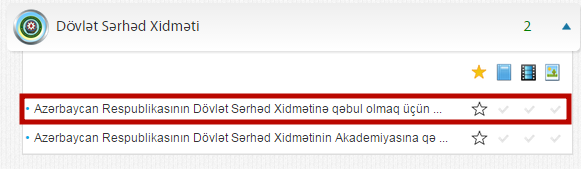 Şəkil:1Elektron xidmətə daxil olduqda acılan pəncərədə soyadınızı, adınızı və ya atanızın adını (dəyişdirmisinizsə, nə vaxt və nə səbəbə görə), partiyalılığınız (hansı partiyanın üzvüsünüz, daxil olduğunuz il), təhsiliniz və təhsilə görə ixtisasınız, nə vaxt və hansı təhsil müəssisəsini bitirmisiniz, elmi dərəcəniz, elmi adınız, elmi əsəriniz, ixtiralarınız varmı, cinayət məsuliyyətinə cəlb edilmisinizmi(nə vaxt və nə üstündə), hərbi qulluqçu və ya vəzifəlisinizmi, hərbi rütbəniz, ev ünvanı və telefonunuz və s. məlumatlar daxil edilməlidir. (Şək:2)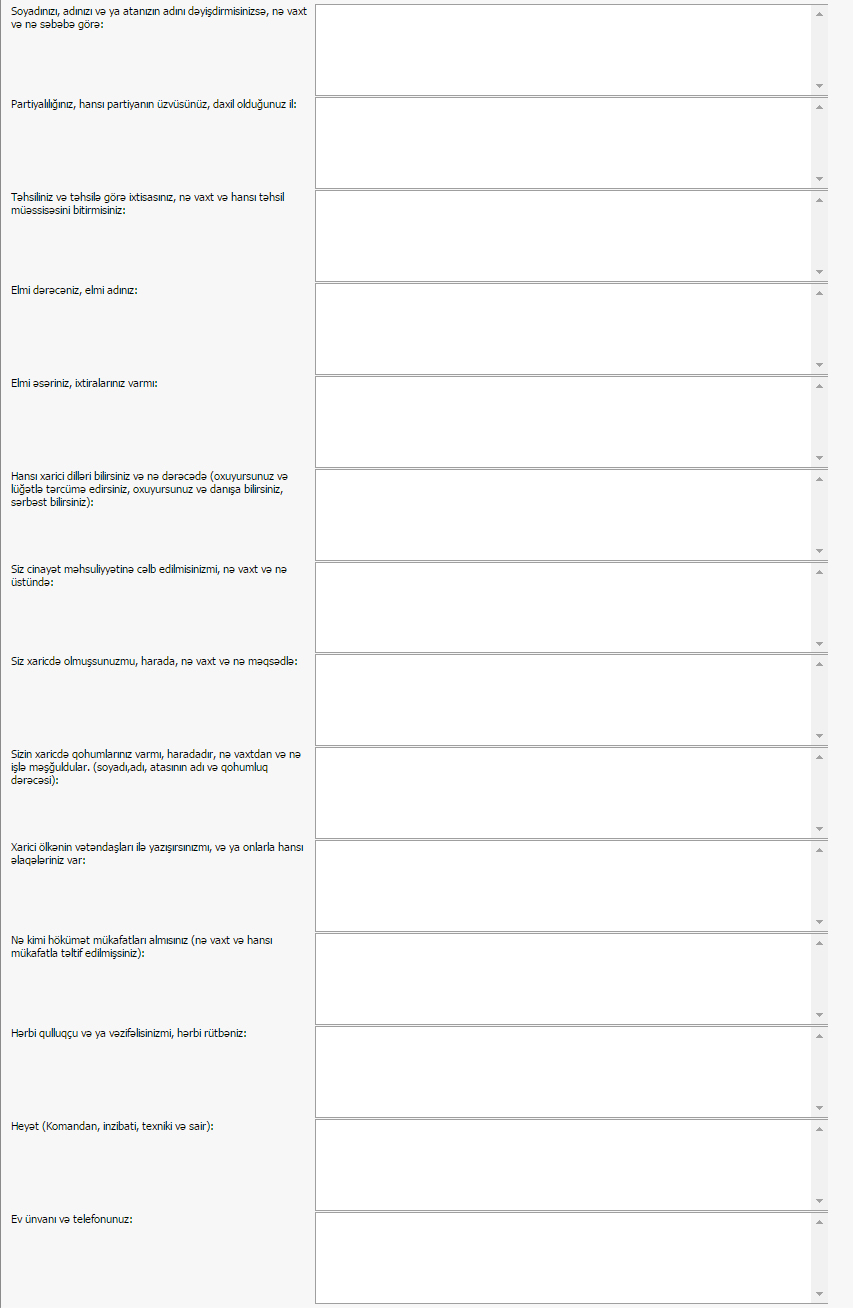 Şəkil:2Növbəti mərhələdə doğum haqqında şəhadətnamənin, təhsil haqqında sənədin  notarial qaydada təsdiq edilmiş surəti, hərbi biletin bütün vərəqələrinin notarial qaydada təsdiq edilmiş  surətini “Browse” düyməsindən istifadə etməklə yükləmək lazımdır.(Şək:3)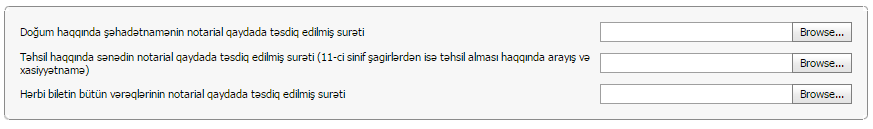 Şəkil:3Növbəti mərhələdə yaxın qohumlarınız , əmək fəaliyyətinə başladığınız vaxtdan gördüyün iş və s. məlumatlar daxil edilməlidir. (Şək:4)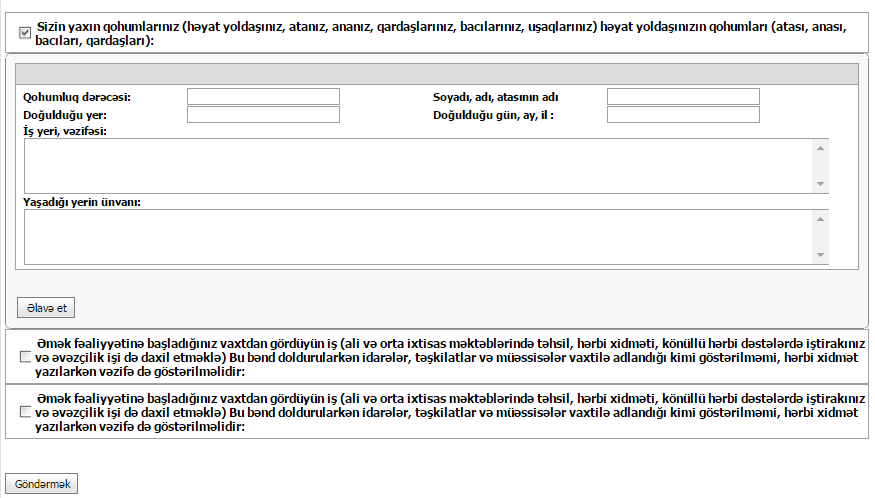 Şəkil:4Sonda istifadəci “Göndərmək ” düyməsindən istifadə edərək yaradılmış elektron müraciəti Dövlət Sərhəd Xidmətinin  müvafiq qeydiyyat orqanına göndərmiş olacaq.